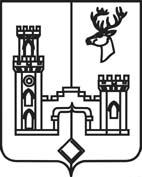 АДМИНИСТРАЦИЯРАМОНСКОГО МУНИЦИПАЛЬНОГО РАЙОНА ВОРОНЕЖСКОЙ ОБЛАСТИ ПОСТАНОВЛЕНИЕот 13.12.2017 № 452 р.п. РамоньОб утверждении положения о проведении юридической экспертизы проектов муниципальных нормативных правовых актов, муниципальных нормативных правовых актов администрации Рамонского муниципального района Воронежской областиВ целях обеспечения соответствия проектов муниципальных нормативных правовых актов, муниципальных нормативных правовых актов  администрации Рамонского муниципального района Воронежской области  Конституции Российской Федерации, законам и иным нормативным правовым актам Российской Федерации, Воронежской области, муниципальным правовым актам органов местного самоуправления Рамонского муниципального района Воронежской области администрация  Рамонского муниципального района Воронежской области п о с т а н о в л я е т:1. Утвердить прилагаемое положение о проведении юридической экспертизы проектов муниципальных нормативных правовых актов муниципальных нормативных правовых актов, администрации Рамонского муниципального района Воронежской области.2. Контроль исполнения настоящего постановления оставляю за собой.Утвержденопостановлением администрацииРамонского муниципального районаВоронежской областиот 13.12.2017 № 452ПОЛОЖЕНИЕо проведении юридической экспертизы проектов  муниципальныхнормативных правовых актов, муниципальныхнормативных правовых актов администрации Рамонского муниципального районаВоронежской области1. Юридическая экспертиза проектов муниципальных нормативных правовых актов, муниципальных нормативных правовых актов (далее - муниципальный акт) осуществляется в целях обеспечения их соответствия Конституции Российской Федерации, федеральным законам и иным нормативным правовым актам органов государственной власти Российской Федерации, а также Уставу Воронежской области, законам и иным правовым актам Воронежской области Уставу Рамонского муниципального района Воронежской области (далее – Устав муниципального района).2. Юридическая экспертиза проводится в срок до двух рабочих дней с момента поступления муниципального акта. При необходимости этот срок может быть продлен начальником сектора правового обеспечения  администрации муниципального района (в случае его отсутствия - исполняющим обязанности начальника сектора)3. Юридическая экспертиза заключается в правовой оценке формы муниципального акта, его целей и задач, предмета правового регулирования, компетенции органа (должностного лица), принявшего муниципальный акт, содержащихся в нем норм, порядка принятия, опубликования (обнародования) на предмет соответствия Конституции Российской Федерации, федеральному законодательству, законодательству Воронежской области, Уставу муниципального района.4. Юридическая экспертиза не проводится:- отмененных или признанных утратившими силу муниципальных актов;- муниципальных актов, срок действия которых истек;- муниципальных актов, признанных судом недействующими.5. Повторная юридическая экспертиза может проводиться в следующих случаях:- если принят федеральный закон или иной акт федерального законодательства по вопросу, регулируемому муниципальным актом;- если принят закон или иной нормативный правовой акт Воронежской области по вопросу, регулируемому муниципальным актом;- если в экспертном заключении содержится ошибочное положение или отсутствует указание на имеющееся в муниципальном акте противоречие законодательству.6. При поступлении муниципального акта, вносящего изменения в ранее принятый муниципальный акт, проводится юридическая экспертиза измененного муниципального акта. Если муниципальный акт, вносящий изменения в ранее принятый муниципальный акт, устанавливает также новые нормы или вносит изменения в большое количество муниципальных актов, проводится юридическая экспертиза муниципального акта о внесении изменений. 7. При проведении юридической экспертизы муниципального акта, признающего утратившим силу другой акт, оценивается компетенция органа, его принявшего, а также возможность возникновения пробелов в правовом регулировании в результате отмены муниципального акта.8. При проведении юридической экспертизы устанавливается следующее:- во исполнение или в соответствии с каким федеральным законом (иным нормативным правовым актом органов государственной власти Российской Федерации), законом или иным актом Воронежской области принят муниципальный акт;- соответствуют ли правовые основания, обусловившие его принятие, основаниям, указанным в Конституции Российской Федерации, федеральном законодательстве и законодательстве Воронежской области, а также в решениях Конституционного Суда Российской Федерации, затрагивающих соответствующие правоотношения, и судебных постановлениях иных органов судебной власти Российской Федерации.9. Если при анализе конкретных норм права возникает расхождение между действующими нормативными актами, регулирующими одни и те же правоотношения, необходимо руководствоваться положениями акта, имеющего большую юридическую силу, а в случае если они имеют равную юридическую силу, - акта, принятого позднее.10. Вывод о несоответствии муниципального акта законодательству должен быть сформулирован с учетом возможности обращения в суд и прокуратуру.11. Основными признаками несоответствия муниципального акта законодательству являются:- отсутствие правовых оснований, которые в соответствии с Конституцией Российской Федерации и законами необходимы для издания муниципального акта;- принятие муниципального акта во исполнение отмененного закона;- неправильный выбор закона, примененного при принятии муниципального акта;- принятие муниципального акта органом, в компетенцию которого это не входит, либо издание с превышением полномочий, предоставленных данному органу;- нарушение порядка принятия муниципального акта;- включение в муниципальный акт норм и положений, противоречащих нормам Конституции Российской Федерации, другим актам федерального законодательства, нормам законодательства Воронежской области;- нарушение порядка введения муниципального акта в действие.12. В случае выявления несоответствия муниципального акта действующему законодательству, данный муниципальный акт возвращается исполнителю в следующем порядке:- проводящий правовую экспертизу начальник сектора правового обеспечения разъясняет выявленные в представленном муниципальном акте нарушения и предложения об их устранении и возвращает муниципальный акт;- исполнитель обязан забрать муниципальный акт.13. В случае необходимости по результатам проведения юридической экспертизы подготавливается экспертное заключение на муниципальный акт.В экспертном заключении отражаются следующие сведения:- состояние нормативного регулирования в данной сфере (перечень актов законодательства, на соответствие которым рассматривался акт);- выявленные нарушения законодательства и предложения по их устранению;- соответствие формы и текста муниципального акта правилам юридической техники.Экспертное заключение на проект муниципального акта подписывается начальником сектора правового обеспечения.14. При составлении экспертного заключения должны быть описаны и проанализированы конкретные нормы рассматриваемого муниципального акта, противоречащие действующему законодательству.При описании норм муниципального акта необходимо указывать следующее:- положение (подпункт, пункт, абзац, часть статьи, статья, часть, раздел) муниципального акта, противоречащее законодательству, а также его содержание;- нарушенные положения законодательства (подпункт, пункт, абзац, часть статьи, статья, часть, раздел Конституции Российской Федерации, федерального закона, акта органа государственной власти Российской Федерации, органа государственной власти Воронежской области) и изложение их содержания, Устава муниципального района.Глава администрациимуниципального районаИ.Н. Сомов 